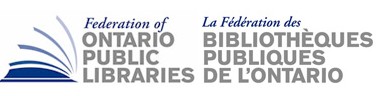 Federation of Ontario Public LibrariesMeeting of the Board of DirectorsFriday, Nov. 10, 201710:00 am – 2:00 pm Toronto reference LibraryFounders’ Room (main floor)789 Yonge street, torontoAGENDA									      	TIME (Min.)Call to Order, Roll Call		2Regrets		2Declarations of Conflict of Interest		1Approval of Agenda *		2Approval of Minutes – June 9, 2017 *	Stephen Abram	2Approval of Chair’s Comments/Report	Julia Merritt	10Approval of Executive Director’s Report *	Stephen Abram	10Treasurer’s Update *	Wayne Greco	5Report2017-18 Budget DraftWorking Groups *	Stephen Abram	25CELUPL (Nov. 3, 2017 meeting Indigenous Library Partnerships Working GroupMarketing and Communications Advisory Working GroupGovernment Relations Working GroupLibrary Provincial People Capacity Working GroupAction: Board Nominations and Process	Nominating Committee	20Marketing Plan Project – Open Media Desk Update*	Stephen Abram	25Statistics Project Update	Stephen Abram	152018 PlanningGovernment Relations StrategyCounsel Public AffairsCulture – Public Library Funding Review2018 BudgetLibrary Day at Queen’s Park (Nov. 23, 2017)Overall Goals	Stephen Abram	20Executive Director Performance Review Process	Julia Merritt	15Other Business2017/8 remaining meeting datesLibrary Day at Queen’s Park Nov. 23, 2017 (tentative)A teleconference in Jan. 2018 to approve the audit reportFOPL AGM at the OLA Super Conference in 2018 (Feb. 1, 2018 3:45-5:15)FOPL 2018 First Board Meeting (Feb. 1, 2018 5:15 pm)OLA Super Conference Jan. 31-Feb. 3, 2018OLA Trustee & Board Boot Camp (Feb. 3, 2018)Adjournment* denotes attachments